ΙΕΡΑ ΑΡΧΙΕΠΙΣΚΟΠΗ ΚΡΗΤΗΣ
ΙΕΡΑ ΜΟΝΗ ΑΓΙΟΥ ΠΑΝΤΕΛΕΗΜΟΝΟΣ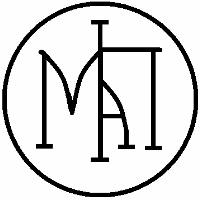 προγραμμα ιερων ακολουθιωνκατα την διαρκειαν παραμονης της τιμιασ καρασ του Αγιου Παντελεημονος εις την ιερα μονη(σαββατο 10 σεπτεμβριου  εως  κυριακη 18 σεπτεμβριου 2016 )σαββατο 10 σεπτεμβριου  Ώρα 7.00 μ.μ. Υποδοχή της Τιμίας Κάρας και Μέγας Εσπερινός προεξάρχοντος του Πανοσιολ. Αρχιμανδρίτου του Οικουμενικού Θρόνου κ. Μεθοδίου Βερνιδάκη , Πρωτοσυγκέλλου της Ιεράς Αρχιεπισκοπής ΚρήτηςΏρα 8.30 μ.μ. Όρθρος και  νυκτερινή Θεία Λειτουργία ιερουργούντος του Πανοσιολ. Αρχιμανδρίτου κ. Ευδοκίμου Φραγκουλάκη , Καθηγουμένου Ιεράς Μονής Παναχράντου ΆνδρουΚΥΡΙΑΚΗ 11 ΣΕΠΤΕΜΒΡΙΟΥΏρα 7.00 π.μ. Όρθρος  και Θεία Λειτουργία ιερουργούντος του Πανοσιολ. Αρχιμανδρίτου κ. Παντελεήμονος Μούγκουρου Καθηγουμένου της Ιεράς ΜονήςΏρα 6.30 μ.μ. Μέγας Εσπερινός χοροστατούντος του Σεβασμιωτάτου Αρχιεπισκόπου Κρήτης κ.κ. Ειρηναίου Ώρα 8.30 μ.μ. Παρακλητικός Κανών εις τον Άγιον ΠαντελήμοναΔΕΥΤΕΡΑ 12 ΣΕΠΤΕΜΒΡΙΟΥΏρα 7.00 π.μ. Όρθρος  και Θεία Λειτουργία Ώρα 7.00 μ.μ. Μέγας Εσπερινός προεξάρχοντος του Πανοσιολ. Αρχιμανδρίτου  κ. Αρσενίου Σαλούστρου, Καθηγουμένου της Ιεράς Μονής Αγίου Γεωργίου ΓοργολαϊνηΏρα 8.30 μ.μ. Όρθρος και  νυκτερινή Θεία ΛειτουργίαΤΡΙΤΗ 13 ΣΕΠΤΕΜΒΡΙΟΥΏρα 7.00 π.μ. Όρθρος  και Θεία Λειτουργία Ώρα 7.00 μ.μ. Μέγας Εσπερινός προεξάρχοντος του Πανοσιολ. Αρχιμανδρίτου  κ. Τιμοθέου Σαριδάκη, Καθηγουμένου της Ιεράς Μονής Ζωοδόχου Πηγής ΒιδιανήςΏρα 8.30 μ.μ. Όρθρος, τελετή ύψωσις του Τιμίου Σταυρού και νυκτερινή Θεία ΛειτουργίαΤΕΤΑΡΤΗ 14  ΣΕΠΤΕΜΒΡΙΟΥΏρα 7.00 π.μ. Όρθρος  και Θεία Λειτουργία Ώρα 7.00 μ.μ. Μέγας Εσπερινός προεξάρχοντος του Πανοσιολ. Αρχιμανδρίτου  κ. Πορφυρίου Αουάντ, Καθηγουμένου της Ιεράς Πατριαρχικής και Σταυροπηγιακής Μονής Mεταμορφώσεως του Xριστού XαλέπαςΏρα 8.30 μ.μ. Όρθρος και  νυκτερινή Θεία ΛειτουργίαΠΕΜΠΤΗ 15  ΣΕΠΤΕΜΒΡΙΟΥΏρα 7.00 π.μ. Όρθρος  και Θεία Λειτουργία Ώρα 7.00 μ.μ. Μέγας Εσπερινός προεξάρχοντος του Πανοσιολ. Αρχιμανδρίτου  κ. Βασιλείου Παπαδάκη , Προέδρου της Διοικούσης Επιτροπής της Ιεράς Μονής Αγίας Αναστασίας της Ρωμαίας ΡεθύμνηςΏρα 8.30 μ.μ. Όρθρος και  νυκτερινή Θεία ΛειτουργίαΠΑΡΑΣΚΕΥΗ 16  ΣΕΠΤΕΜΒΡΙΟΥΏρα 7.00 π.μ. Όρθρος  και Θεία Λειτουργία Ώρα 7.00 μ.μ. Μέγας Εσπερινός προεξάρχοντος του Πανοσιολ. Αρχιμανδρίτου  κ. Παρθενίου Βουλγαράκη, Καθηγουμένου της Ιεράς Πατριαρχικής και Σταυροπηγιακής Μονής ΟδηγητρίαςΏρα 8.30 μ.μ. Όρθρος και  νυκτερινή Θεία ΛειτουργίαΣΑΒΒΑΤΟ  17  ΣΕΠΤΕΜΒΡΙΟΥΏρα 7.00 π.μ. Όρθρος  και Θεία Λειτουργία Ώρα 7.00 μ.μ. Μέγας Εσπερινός ΚΥΡΙΑΚΗ 18 ΣΕΠΤΕΜΒΡΙΟΥΏρα 7.00 π.μ. Όρθρος  και Θεία Λειτουργία ιερουργούντος του Σεβασμιωτάτου Μητροπολίτου Σύρου κ.κ. Δωροθέου. Ώρα 6.00 μ.μ. Μέγας Εσπερινός και Παρακλητικός Κανών εις τον Άγιον Παντελήμονα Ώρα 8.00 μ.μ.  Αναχώρησις της Τιμίας Κάρας Ώρα 8.00 μ.μ.  Χοροεσπερίδα στην πλατεία του χωριού ΦόδελεΕκ της Ιεράς ΜονήςΤηλ.  επικοινωνίας Ιεράς Μονής 2810  521281 / 6973485271